PRZEKRÓJ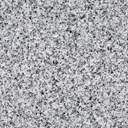 ul. Wschodnia